Superintendent’s Memo #067-20
COMMONWEALTH of VIRGINIA 
Department of Education
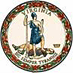 DATE:	March 13, 2020TO: 	Division SuperintendentsFROM: 	James F. Lane, Ed.D., Superintendent of Public InstructionSUBJECT: 	#GoOpenVA Content Acquisition Committees Seeking Applicants for 	Phase II – Extended TimelineBased on feedback from potential applicants to this project, we have extended the timeline for work to be completed between April 22 and August 5, 2020. To support the growth of #GoOpenVA, the Virginia Department of Education is seeking nominations for individuals who are qualified and available to serve on short-term Content Acquisition Committees. Nominees should be teachers, principals, administrators, curriculum specialists, or other educators who have knowledge of the following content areas for Phase II of this work: Elementary Math, English, Science, and History and Social Sciences, as well as K-12 World Languages (other subject areas and grade levels have been addressed by earlier Committees or will be addressed in later Committees). Content Acquisition Committee members will be asked to participate in a four-hour online course, attend two webinars, review and align 20 already existing resources to the Virginia Standards of Learning, edit and repost ten resources, and upload at least five additional original resources to the repository (focused on the 5 C’s and deeper learning). All work will be conducted online and is to be completed by August 5, 2020.Individuals who wish to serve on the Committees must submit an application (see attachment A). All applications will require a professional reference and division approval (see attachment B).Committee members will be selected based on expertise and experience in their content area and balanced regional representation. Completed applications are due by April 3, 2020, and selected individuals will be notified by April 17, 2020. Work will begin April 22, 2020.Committee members who work outside of contract hours will be provided a stipend for time and quality of work. All committee members may receive recertification points, pending the approval of their school division.If you have questions, please contact Jean Weller at jean.weller@doe.virginia.gov or 804-225-2825.JFL/JW/ceAttachmentApplication for #GoOpenVA Content Acquisition Committees Spring 2020 (Word)Recommendation Form (Word)